Для оказания практической помощи участковым избирательным комиссиям в работе по подготовке и проведению выборов главы муниципального образования «Ленский район» и выборов в органы местного самоуправления муниципальных образований поселений Ленского района 11 сентября 2022 года:1. Закрепить учреждения, предприятия и организации Ленского района за избирательными участками согласно приложению, к настоящему распоряжению.     	2. Рекомендовать руководителям закрепленных учреждений, предприятий и организаций оказать практическую помощь участковым избирательным комиссиям в оборудовании помещений избирательных участков, оснащении их необходимой мебелью, сейфами, телефонной связью, транспортом.3. Ведущему специалисту управления делами (Сергеева У.Ю.) опубликовать данное распоряжение в средствах массовой информации и разместить на официальном сайте администрации района.Приложение к распоряжению  и.о. главы от «_29» __июля___2022 г.№ _01-04-1556/2_________З А К Р Е П Л Е Н И ЕУчреждений, предприятий и организаций за избирательными участкамиНачальник  управления делами                                                                                                           Т.В. СтарыгинаМуниципальное образование«ЛЕНСКИЙ РАЙОН»Республики Саха (Якутия)Муниципальное образование«ЛЕНСКИЙ РАЙОН»Республики Саха (Якутия)Муниципальное образование«ЛЕНСКИЙ РАЙОН»Республики Саха (Якутия)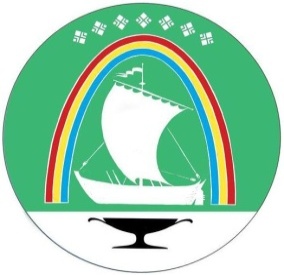 Саха Өрөспүүбүлүкэтин«ЛЕНСКЭЙ ОРОЙУОН» муниципальнайтэриллиитэСаха Өрөспүүбүлүкэтин«ЛЕНСКЭЙ ОРОЙУОН» муниципальнайтэриллиитэ     РАСПОРЯЖЕНИЕ     РАСПОРЯЖЕНИЕ     РАСПОРЯЖЕНИЕ                          Дьаhал                          Дьаhал                          Дьаhал                          Дьаhал                г.Ленск                г.Ленск                г.Ленск                             Ленскэй к                             Ленскэй к                             Ленскэй к                             Ленскэй кот «_29_» _июля__  2022 года            № ____01-04-1556/2_____________                от «_29_» _июля__  2022 года            № ____01-04-1556/2_____________                от «_29_» _июля__  2022 года            № ____01-04-1556/2_____________                от «_29_» _июля__  2022 года            № ____01-04-1556/2_____________                от «_29_» _июля__  2022 года            № ____01-04-1556/2_____________                от «_29_» _июля__  2022 года            № ____01-04-1556/2_____________                от «_29_» _июля__  2022 года            № ____01-04-1556/2_____________                О закреплении предприятий и организаций                               за избирательными участкамиО закреплении предприятий и организаций                               за избирательными участкамиО закреплении предприятий и организаций                               за избирательными участкамиО закреплении предприятий и организаций                               за избирательными участками И.о. главы А.В. Черепанов № избирательного участка Название участкаЦентр участкаНаименованиепредприятия или организацииФ.И.О. руководителя220МухтуйскийЗдание муниципального бюджетного общеобразовательного учреждения «Средняя общеобразовательная школа  №1 г. Ленска» МБОУ «Средняя общеобразовательная школа №1 г. Ленска»Ленское ЛПУМГ ООО «Газпром трансгаз Томск» Могилина Ж.В. Гринерт О.Ю. 221ФурмановскийЗдание муниципального бюджетного общеобразовательного учреждения «Средняя общеобразовательная школа  №1 г. Ленска» МБОУ «Средняя общеобразовательная школа №1 г. Ленска» ООО «Алмаздортранс» Могилина Ж.В. Еремин А.С. 222ПортовскойЗдание аэровокзала аэропорта «Ленск» ФКП «Аэропорты Севера»ФКП Аэропорты Севера Филиал «Аэропорт «Ленск»Черкашин П.В.223БольничныйЗдание поликлиники ГБУ РС(Я) «Ленская центральная районная больница»ГБУ РС(Я) «Ленская ЦРБ»Филиал Ленская нефтебаза АО «Саханефтегазсбыт»Бакова Л.Н.Попов А.В.  224ШкольныйЗдание муниципального бюджетного общеобразовательного учреждения  «Средняя общеобразовательная школа  № 4 г. Ленска» МО «Ленский район»МБОУ «Средняя общеобразовательная школа №4»ОАО «ЛОТК»Штанько И.Л.Хамаганов Д.С.225ЛенинскийЗдание муниципального бюджетного учреждения «Управление культуры и молодежной политики» МО «Город Ленск» (Центр досуга и народного творчества)Муниципального бюджетного учреждения «Управление культуры и молодежной политики» МО «Город Ленск»Муниципальное учреждение  «Ленское районное управление культуры»ОПФ Ленск ОСП Мирнинский почтамт УФПС РС (Я) – ФГУП «Почта России»Константинова О.И.Захария А.Ю.Максимова В.В. 226ПриленскийЗдание муниципальной автономной организации дополнительного образования детей «Центр дополнительного образования «Сэргэ»Муниципальная автономная организация дополнительного образования детей «Центр дополнительного образования «Сэргэ»» МО «Ленский район»ООО  «Алмаздортранс» Барбашова А.С.Еремин А.С. 227СтроительныйЗдание муниципального бюджетного общеобразовательного учреждения «Средняя общеобразовательная школа  №3 г. Ленска с углубленным изучением английского языка» МО «Ленский район»МБОУ «Средняя общеобразовательная школа №3 г. Ленска с углубленным изучением английского языка» МО «Ленский район»ЛО УМТС  АК «АЛРОСА» (ПАО)Сидоркина Н.К.Луканин А.В.228ЦентральныйЗдание муниципальной автономной организации дополнительного образования детей «Центр дополнительного образования «Сэргэ» ( Дворец культуры «Юность»)Муниципальная автономная организация дополнительного образования детей «Центр дополнительного образования «Сэргэ»» МО «Ленский район»ООО «Алмаздортранс» Барбашова А.С.Еремин А.С.229ВилюйскийЗдание муниципального бюджетного общеобразовательного учреждения «Средняя общеобразовательная школа  № 2 г. Ленска с углубленным изучением отдельных предметов» МБОУ «Средняя общеобразовательная школа  № 2 г. Ленска с углубленным изучением отдельных предметов» МО «Ленский район»Ленский участок ЗЭС АК «Якутскэнерго»Суянко Т.А. Югансон А.В. 230ОрджоникидзевскийМКДОУ детский сад «Теремок» МКДОУ детский сад «Теремок» Муниципальное казенное учреждение «Ленское районное управление образованием»Каючкина А.Ю. Корнилова И.Н.231СвязевскийЗдание муниципального бюджетного общеобразовательного учреждения «Вечерняя (сменная) общеобразовательная школа»Структурное подразделение МБОУ «Средняя общеобразовательная школа №2» «Вечерняя (сменная) общеобразовательная школа» МО «Ленский район»  ООО «Алмаздортранс» Манхаева Р.В.Еремин А.С.  232АлросовскийЗдание управляющей компании «Диалог»Управляющая компания «Диалог»ООО «Ленское ПТЭС» Майер И.А. Малышев А.В.233ГеологическийЗдание муниципального бюджетного общеобразовательного учреждения «Средняя общеобразовательная школа  № 5 г. Ленска» МБОУ «Средняя общеобразовательная школа №5» МО «Ленский район»ООО «Таас – Юрях нефтегазодобыча»Бондаренко  И.В.Манаенков С.С.234ДальнийЗдание МКУ «Бизнес-инкубатор Ленского района» МКУ «Бизнес-инкубатор Ленского района» ООО «Арман»Перевалова Г.А.Абильманов Ж.Ж.235СеверныйЗдание структурного подразделения детмкий сад «Лучик» МКДОУ «ЦРР-детский сад «Звездочка»ООО «Промэкология»Ленский эксплуатационный газовый участок УГРС АО «Сахатранснефтегаз»Макаров В.Г.Майоров Н.И.236ОхнинскийЗдание Центра культуры «Охнино» п. ВитимЦентр культуры «Охнино»Витимский ЛПХ ООО «Алмас»Парфиненко А.В. Карих А.А. 237ВитимскийЗдание администрации муниципального образования «Поселок Витим»Администрация муниципального образования «Поселок Витим»Муниципальное автономное образовательное учреждение «Средняя  общеобразовательная школа п. Витим» МО «Ленский район»Ни В.П.Мадюдя И.В.238НабережныйЗдание аэровокзала авиаплощадки п. Витим  Филиала «Аэропорт «Ленск» ФКП «Аэропорты Севера»Авиаплощадка п. Витим Филиала «Аэропорт «Ленск» ФКП «Аэропорты Севера»Витимский район водных путей и судоходстваПопов М.А.Федосов С.В. 239ТаежныйЗдание магазина ИП Яковлев ООО «Восточно-энергетические системы»Витимский БПТО и Ко ОАО «Сургутнефтегаз»Сосков Э.Н.Светлолобов С.Н.240ПристанскойЗдание муниципального бюджетного общеобразовательного учреждения «Средняя общеобразовательная школа п. Пеледуй»  МБОУ «Средняя  общеобразовательная школа п.Пеледуй» МО «Ленский район»Администрация муниципального образования «Поселок Пеледуй»Синюкова И.Г.Кирсанов А.А. 241ПеледуйскийЗдание филиала «Ленский технологический техникум» филиал "Пеледуйский"Филиал п. Пеледуй ГБПОУ РС(Я) "Ленский технологический техникум"Епарова А.В.242БеченчинскийЗдание МКУК «Центр культуры  и досуга «Сарыада» села Беченча»МКУК «Центр культуры и досуга «Сарыада» с. Беченча»Администрация муниципального образования «Беченчинский наслег»МКОУ «Средняя общеобразовательная школа им. Е. Мыреева с. Беченча» МО «Ленский район»Матвеева О.С. Петрова Т.И.Арбатская В.А.243МурьинскийЗдание МКУК «Многофункциональный объект культуры и спорта «Самородок» с. Мурья»Администрация муниципального образования «Салдыкельский наслег»МКУК «Многофункциональный объект культуры и спорта «Самородок» с. Мурья»МКОУ «Основная общеобразовательная школа с. Мурья» МО «Ленский район»Оцимик Е.В.Саврасевич В.Е.Спиридонова И.И. 244БатамайскийЗдание Общественного центра села Батамай  Администрация муниципального образования «Салдыкельский наслег»ООО «Батамайское»Оцимик Е.В.Ефремов Н.А.245НаторинскийЗдание МКОУ «Средняя общеобразовательная школа с. Натора» МКОУ «Средняя общеобразовательная школа с. Натора»Администрация муниципального образования «Наторинский наслег»Федорова Е.С.Саввинова Н.В. 246НюйскийЗдание Нюйского дома культуры МКУК «Централизованная клубная система Нюйского наслега»Администрация муниципального образования «Нюйский наслег»Нюйский дом культуры МКУК «Централизованная клубная система Нюйского наслега»Потребительский кооператив «Нюйский»Сидорова О.Я.Филиппова С.О.Иванова А.В.247ТуруктинскийЗдание Туруктинского сельского клуба МКУК «Централизованная клубная система Нюйского наслега» Администрация муниципального образования «Нюйский наслег»Туруктинский сельский клуб МКУК «Центральная клубная система Нюйского наслега»МКОУ «Основная общеобразовательная школа с. Турукта» МО «Ленский район»Жмурова Т.Е.Гузова И.В.Готовцева А.Г.248Орто-НахаринскийЗдание МКУК «Центр культуры «Эрэл» с. Орто-Нахара»Администрация муниципального образования «Орто – Нахаринский наслег»МКУК «Центр культуры «Эрэл» с. Орто-Нахара»Тартыев А.Э.Петрова М.Ю.249Чамчинскийздание филиала МКУК «Центр досуга «Сайдам» с. Чамча»Администрация муниципального образования «Орто – Нахаринский наслег» МКУК «Центр досуга и народного творчества «Сайдам» с. Чамча»Никонов Н.А.Скрябина Н.И. 250СеверонюйскийЗдание  клуба с. Северная Нюя Администрация муниципального образования «Мурбайский наслег»Иванова Л.М.251ДорожнинскийЗдание МКОУ «Основная общеобразовательная школа с. Дорожный»МКОУ «Основная общеобразовательная школа с. Дорожный»ДУ-2 МУАД АК «АЛРОСА» (ПАО)Куракина М.В.Кулак В.В.252Толонский                                      Здание администрации муниципального образования «Толонский наслег»Администрация муниципального образования «Толонский наслег»Муниципальное казенное общеобразовательное учреждение «Средняя школа с. Толон» МО «Ленский район»  Ильина И.В.  Корнилова Л.Л.254ЯрославскийАдминистративный центр МО «Ярославский наслег»  Администрация муниципального образования «Ярославский наслег» МКУК «Культурно-досуговое учреждение МО «Ярославский наслег» с. Ярославский» Яганова О.А.Киренская Ж.Г. 